ИНФОРМАЦИЯ О ДЕЛАХ ЗА 20.02.2015 ГОДА ГЛАВЫ НОВОПЛАСТУНОВСКОГО СЕЛЬСКОГО ПОСЕЛЕНИЯ ПАВЛОВСКОГО РАЙОНА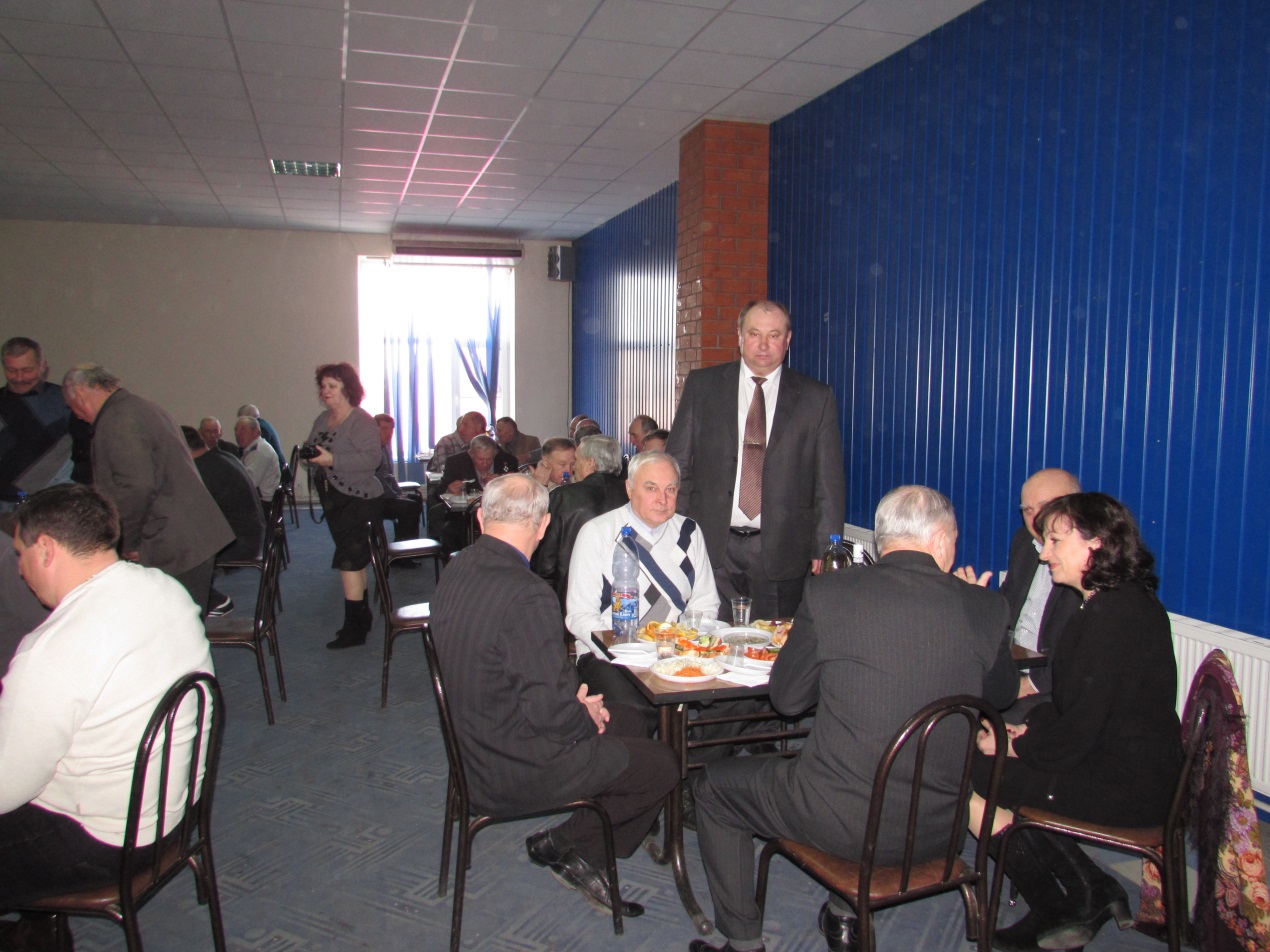 Проведение огонька для участников ВОВ и тружеников тыла, ветеранов ВС и МВД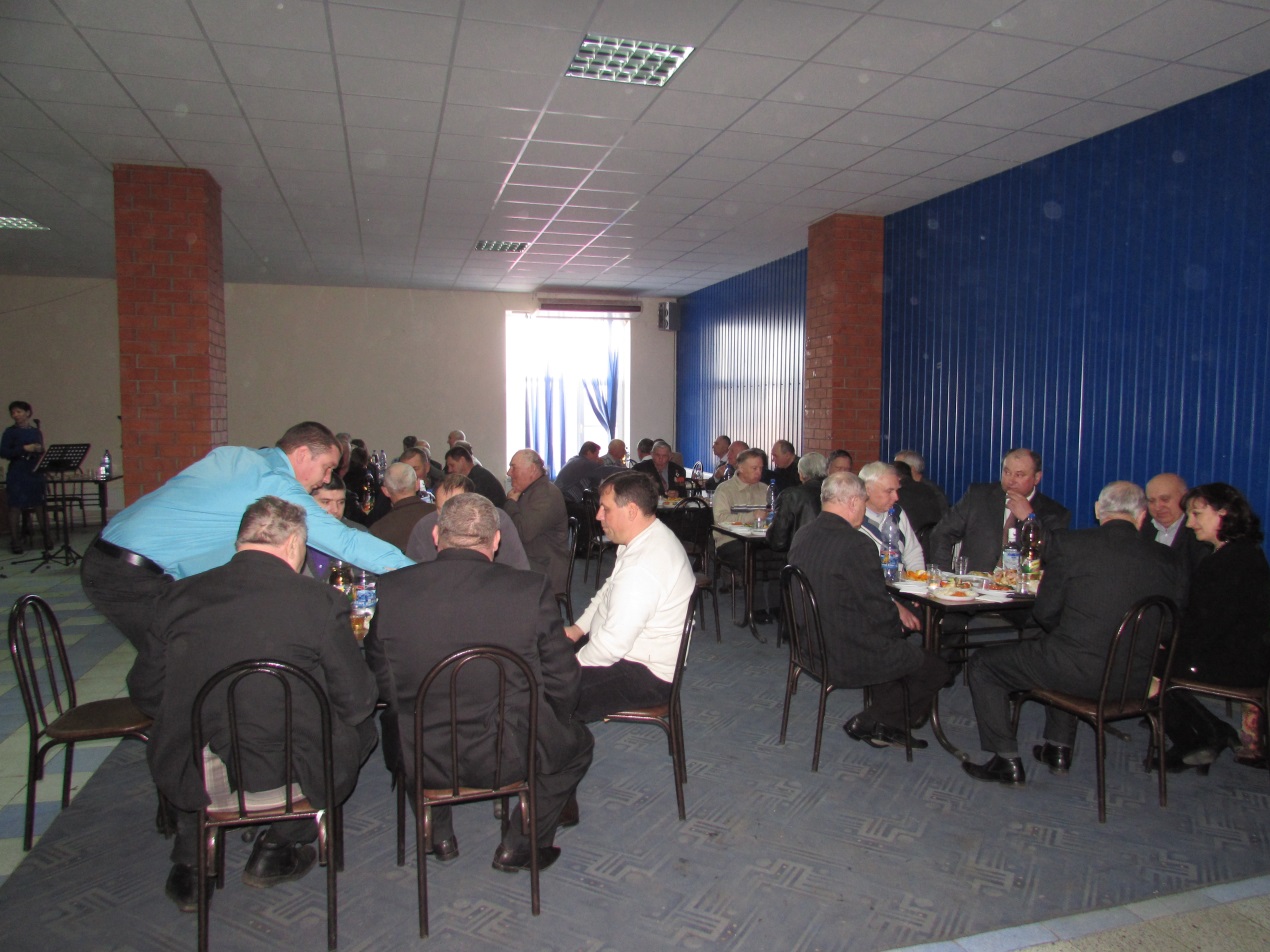 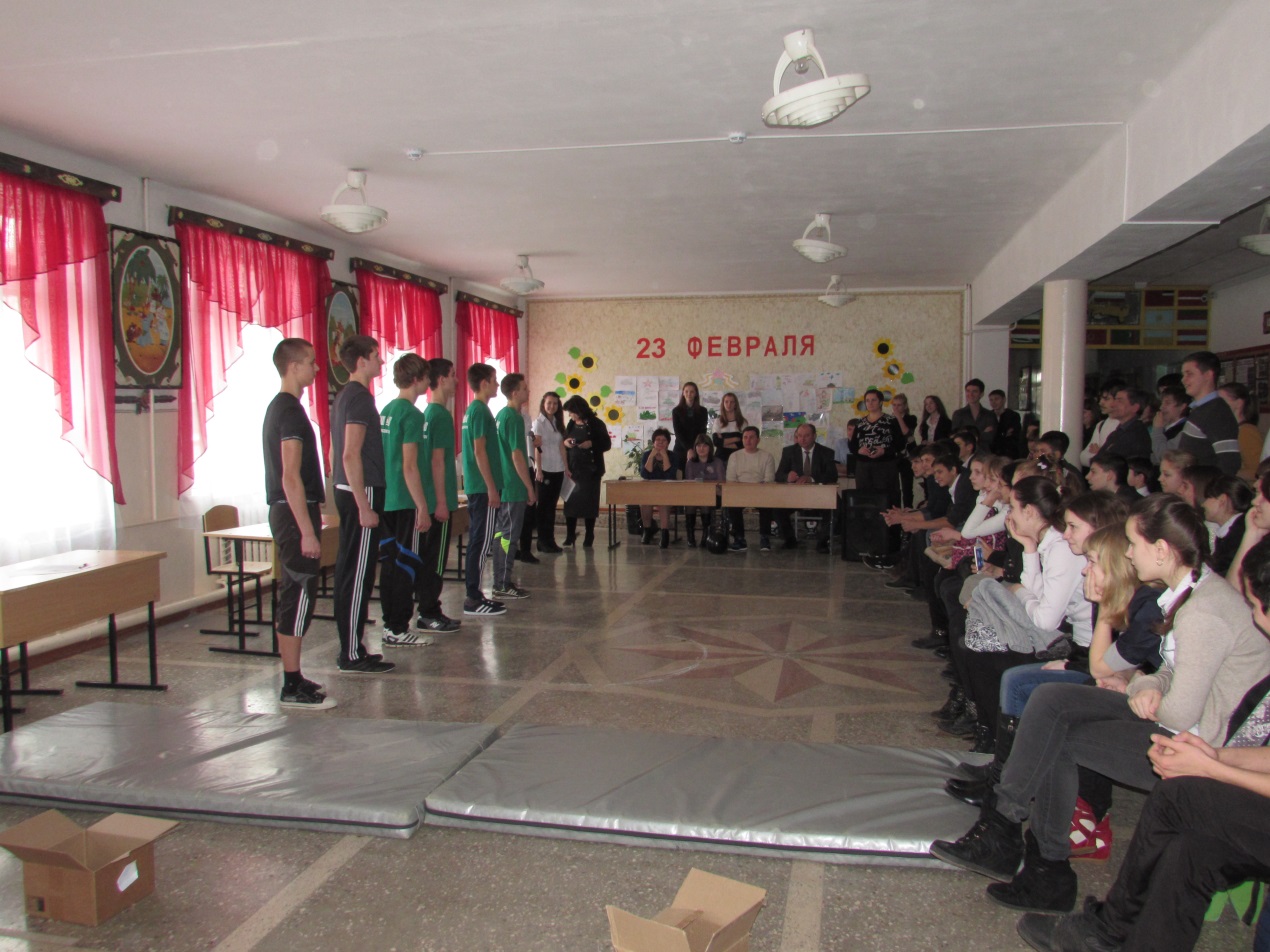 Участие в проведении мероприятия, посвященного 23 февраля «А ну-ка – мальчики!» СОШ №8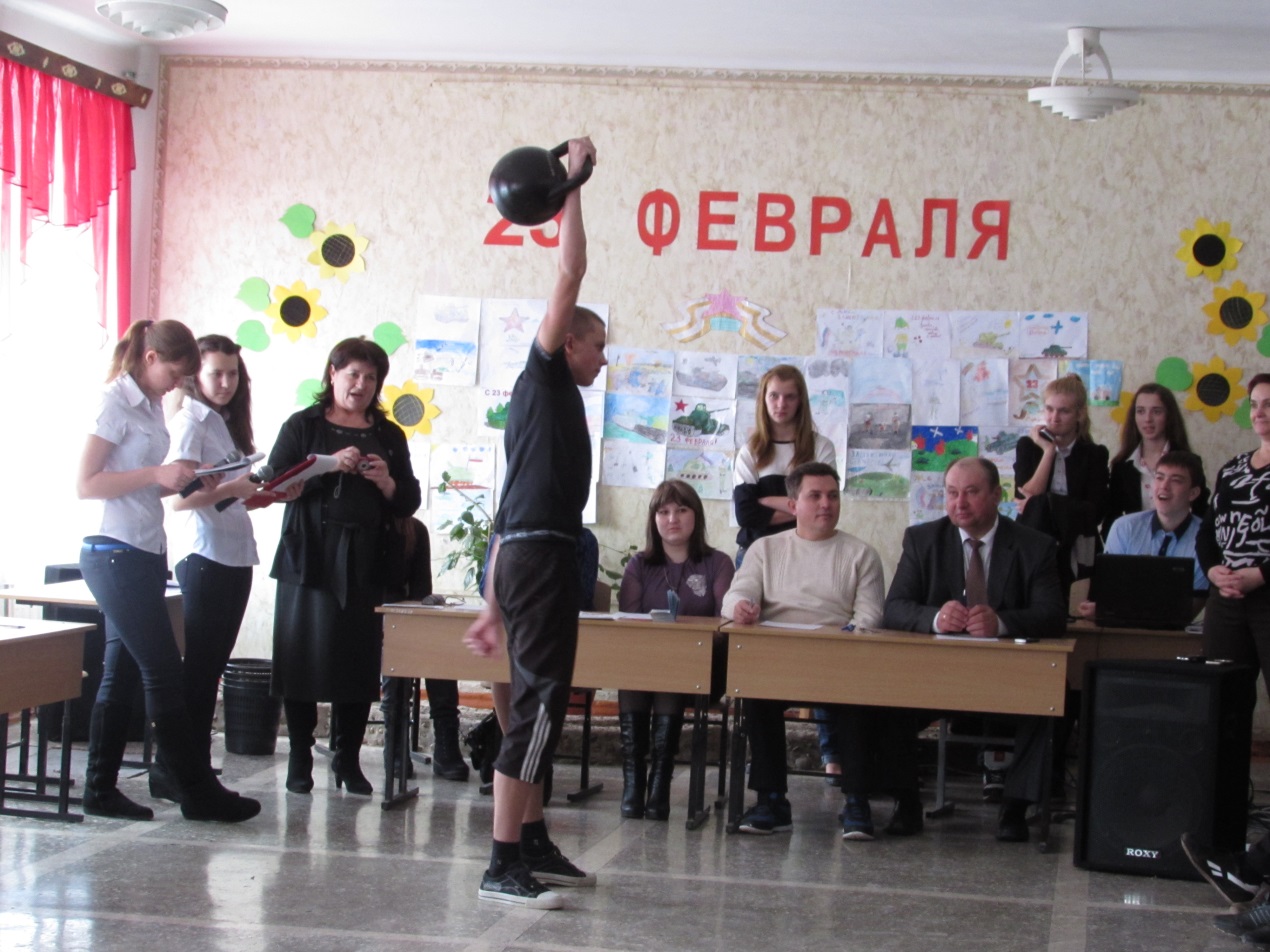 Участие в проведении мероприятия, посвященного 23 февраля «А ну-ка – мальчики!» СОШ №8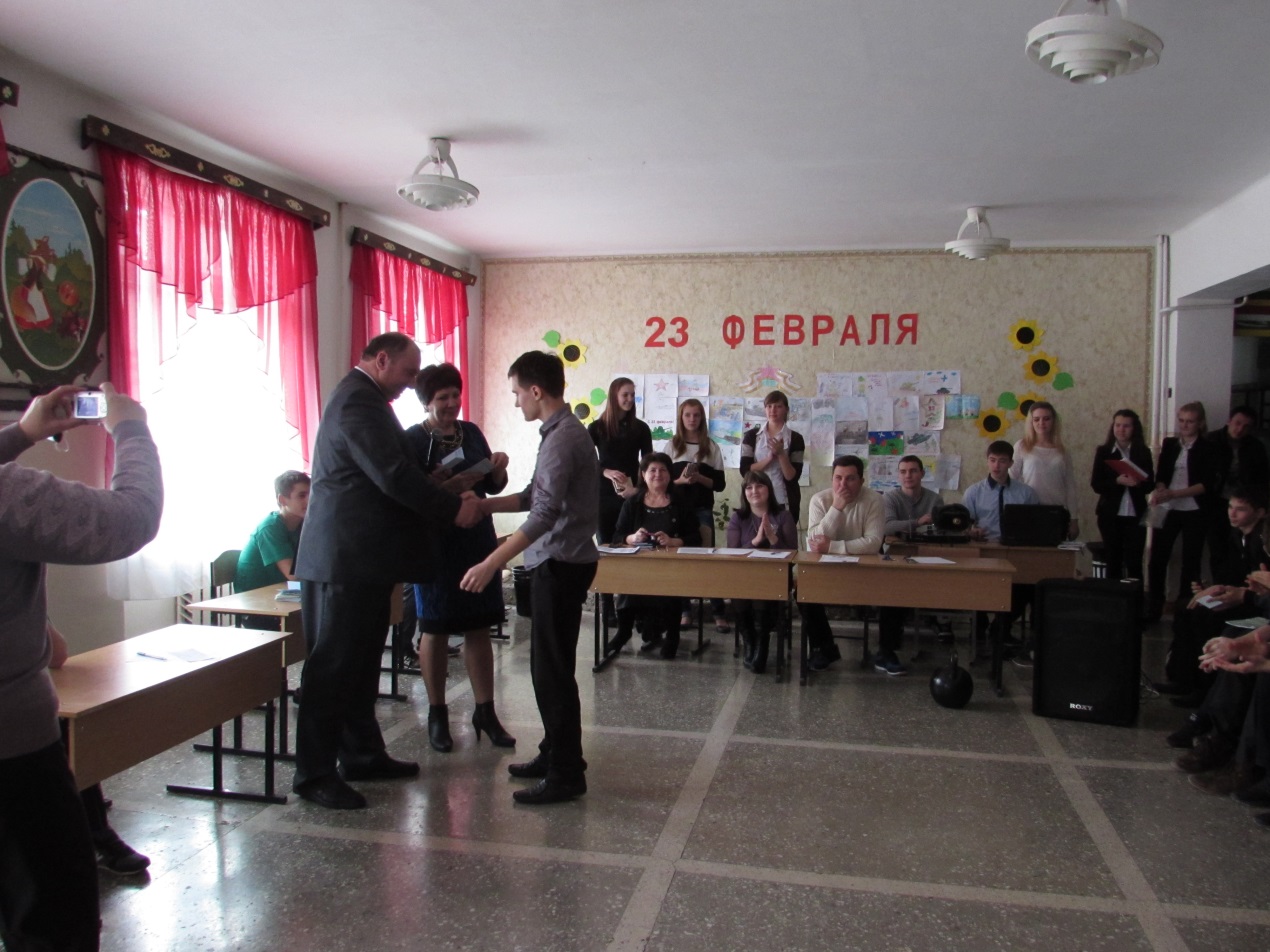 СОШ №8, вручение удостоверений гражданина, подлежащего призыву на военную службу